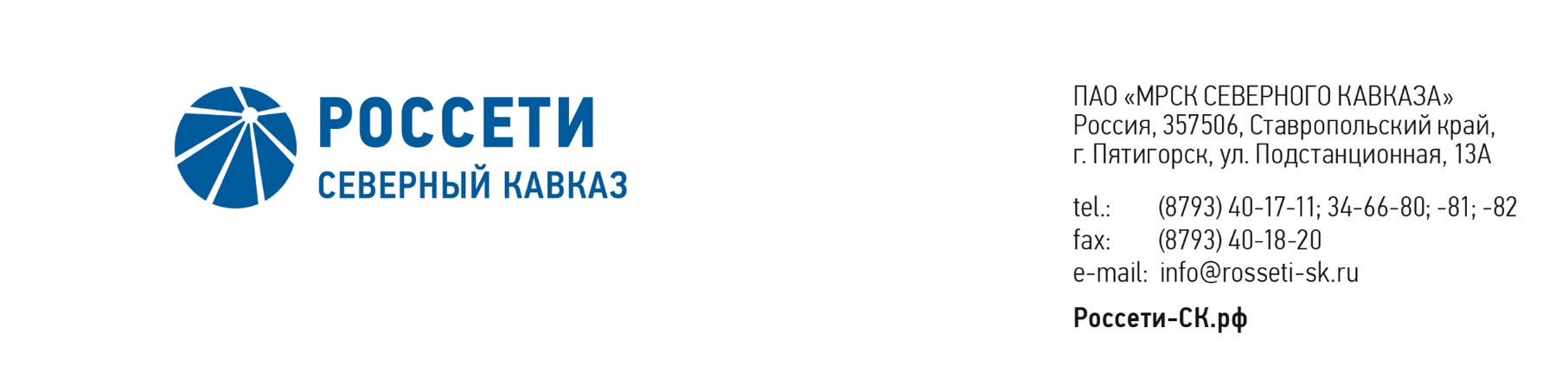 ПРОТОКОЛ № 153заседания Комитета по стратегии Совета директоров
ПАО «МРСК Северного Кавказа»Место подведения итогов голосования: Ставропольский край, г. Пятигорск,                    ул. Подстанционная, дом 13а.Дата проведения заседания: 20.01.2020 года.Форма проведения заседания: заочное голосование (опросным путем).Дата составления протокола: 21.01.2020 года.Всего членов Комитета по стратегии Совета директоров                                      ПАО «МРСК Северного Кавказа» - 10 человек.В заочном заседании приняли участие: Андропов Д.М., Обрезкова Ю.Г.,                    Иванова Т.А., Пешков А.В., Бобков Д.А., Звягинцева А.Л., Осипова Е.Н., Гурьянов Д.Л., Дынькин П.Б., Кильчуков А.И.Кворум имеется.ПОВЕСТКА ДНЯ:1. О рекомендациях Совету директоров ПАО «МРСК Северного Кавказа» по вопросу «О внесении изменений в реестр непрофильных активов ПАО «МРСК Северного Кавказа».2. О рекомендациях Совету директоров ПАО «МРСК Северного Кавказа» по вопросу «О рассмотрении отчета за 4 квартал 2019 года о ходе реализации инвестиционных проектов ПАО «МРСК Северного Кавказа», включенных в перечень приоритетных объектов».3. О рекомендациях Совету директоров ПАО «МРСК Северного Кавказа» по вопросу «О рассмотрении отчета Генерального директора
ПАО «МРСК Северного Кавказа» об утверждении изменений, 
вносимых в инвестиционную программу ПАО «МРСК Северного Кавказа», утвержденную приказом Минэнерго России от 25.12.2015 № 1035, с изменениями, внесенными приказом Минэнерго России от 20.12.2018 № 24@».ИТОГИ ГОЛОСОВАНИЯ И РЕШЕНИЯ, ПРИНЯТЫЕПО ВОПРОСАМ ПОВЕСТКИ ДНЯ:Вопрос №1: О рекомендациях Совету директоров ПАО «МРСК Северного Кавказа» по вопросу «О внесении изменений в реестр непрофильных активов ПАО «МРСК Северного Кавказа».Решение:Рекомендовать Совету директоров ПАО «МРСК Северного Кавказа» принять следующее решение:«Утвердить актуализированный реестр непрофильных активов Общества согласно приложению №____ к настоящему решению Совета директоров Общества.».Голосовали «ЗА»: Андропов Д.М., Обрезкова Ю.Г., Иванова Т.А.,                Пешков А.В., Бобков Д.А., Звягинцева А.Л., Осипова Е.Н., Гурьянов Д.Л., Дынькин П.Б., Кильчуков А.И.«ПРОТИВ»: нет.«ВОЗДЕРЖАЛСЯ»: нет.Решение принято единогласно.Вопрос №2: О рекомендациях Совету директоров ПАО «МРСК Северного Кавказа» по вопросу «О рассмотрении отчета за 4 квартал 2019 года о ходе реализации инвестиционных проектов ПАО «МРСК Северного Кавказа», включенных в перечень приоритетных объектов».Решение:Рекомендовать Совету директоров ПАО «МРСК Северного Кавказа» принять следующее решение:«Принять к сведению отчет за 4 квартал 2019 года о ходе реализации инвестиционных проектов ПАО «МРСК Северного Кавказа», включенных в перечень приоритетных объектов.».Голосовали «ЗА»: Андропов Д.М., Обрезкова Ю.Г., Иванова Т.А.,                Пешков А.В., Бобков Д.А., Звягинцева А.Л., Осипова Е.Н., Гурьянов Д.Л., Дынькин П.Б., Кильчуков А.И.«ПРОТИВ»: нет.«ВОЗДЕРЖАЛСЯ»: нет.Решение принято единогласно.Вопрос №3: О рекомендациях Совету директоров ПАО «МРСК Северного Кавказа» по вопросу «О рассмотрении отчета Генерального директора
ПАО «МРСК Северного Кавказа» об утверждении изменений, 
вносимых в инвестиционную программу ПАО «МРСК Северного Кавказа», утвержденную приказом Минэнерго России от 25.12.2015 № 1035, с изменениями, внесенными приказом Минэнерго России от 20.12.2018 № 24@».Решение:Рекомендовать Совету директоров ПАО «МРСК Северного Кавказа» принять следующее решение:«Принять к сведению отчет Генерального директора ПАО «МРСК Северного Кавказа» об утверждении изменений, вносимых в инвестиционную программу ПАО «МРСК Северного Кавказа», утвержденную приказом Минэнерго России от 25.12.2015 № 1035, с изменениями, внесенными приказом Минэнерго России от  20.12.2018 № 24@.».Голосовали «ЗА»: Андропов Д.М., Обрезкова Ю.Г., Иванова Т.А.,                Бобков Д.А., Звягинцева А.Л., Осипова Е.Н., Гурьянов Д.Л., Дынькин П.Б., Кильчуков А.И.«ПРОТИВ»: нет.«ВОЗДЕРЖАЛСЯ»: Пешков А.В.Решение принято большинством голосов.*-хранится в электронном виде.Председатель Комитета                                                               Д.М. АндроповСекретарь Комитета                                                                    Н.В. Толмачева Приложение:Опросные листы членов Комитета, принявших участие в голосовании*.